На основу члана 102. став 12. Закона о високом образовању („Сл. гласник РС”, бр.88/2017, 73/2018, 27/2018-др. закон, 67/2019 и 6/2020-др.закон) и члана 89. став 1. тачка 3. Статута Високе школе струковних студија за образовање васпитача у Новом Саду (број 01-219 од 29.03.2018.) Наставно- стручно веће, на седници одржаној дана 05.02.2021. године, доноси П Р А В И Л Н И К   О   С Т У Д И Р А Њ У1. ОПШТЕ ОДРЕДБЕЧлан 1.Овим се Правилником, сходно Закону о високом образовању и Статуту Високе школе струковних студија за образовање васпитача у Новом Саду, уређује организација и извођење струковних студија на Високој школи за образовање васпитача у Новом Саду (у даљем тексту: Школа).2. ОРГАНИЗАЦИЈА И НАЧИН ИЗВОЂЕЊА СТУДИЈАОрганизација наставеЧлан 2.Школа организује и изводи струковне студије (у даљем тексту: студије):1.  студије првог степена – основне струковне студије2. студије другог степена – мастер струковне студијеШкола организује и изводи студије на српском језику. Делови студијског програма могу се изводити на језицима националних мањина.Члан 3.	Наставно-стручно веће до почетка школске године доноси план извођења наставе на предлог директора Школе,  који садржи почетак и завршетак, као и временски  распоред извођења наставе, облике наставе (предавања, вежбе, консултације и друго ) наставнике и сараднике који ће изводити наставу, недељни број часова и остале важне чињенице за уредно извођење настве.	Наставници су дужни да у току наставе, израде самосталних задатака и припреме за полагање помогну студентима континуираним организовањем консултација. Термини и време за консултације треба да буду усклађени са наставом тако да су доступни студентима.   Промена распореда часова и плана рада у току наставе, по правилу, није дозвољена. Ако се укаже потреба за променом (због болести наставника или слично), директор одређује замену.Члан 4.Настава се организује и изводи према студијском програму. Студијски програм остварује се путем предавања, вежби и семинара, консултација, менторством, практичним радом, провером знања и другим облицима извођења наставе.Члан 5.Настава по правилу почиње 1. октобра а завршава 30. септембра следеће године. Настава се организује по семестрима, а може се организовати и у блоковима.Члан 6.Настава се изводи током тридесет недеља у школској години. Почетак и завршетак, као и сатница извођења наставе утврђују се годишњим планом рада за сваку школску годину. План рада трајно је доступан на WЕБ страницама Школе. Члан 7.Укупне обавезе студената у настави могу бити најмање 20 часова, а највише 30 часова недељно. Укупне обавезе из става 1. овога члана обухватају предавања, вежбе, семинаре, практичну наставу и друге облике утврђене наставним програмом студија.3. УПИС НА СТРУКОВНЕ СТУДИЈЕЧлан 8.Право пријаве за упис на основне струковне студије има лице које је завршило средњу школу у трајању од најмање четири године и које је здравствено способно за рад у делатности предшколског образовања и васпитања. Упис студената на мастер струковне студије, организација и  извођење студија, правила студирања, пријава и одбрана завршног рада и друга питања везана за наставу на мастер струковним студијама регулишу се Правилником о мастер струковним студијама.  Члан 9.Упис студената на студије свих степена студија врши се на основу конкурса, који расписује директор Школе.Школа утврђује број студената који се уписују на студијске програме које организује, а који не може бити већи од броја утврђеног у дозволи за рад.Одлуку о броју студената за упис у прву годину студијског програма који се финансира из буџета доноси Влада Аутономне Покрајине Војводине, а утврђује и додатни број студената чије се студије финансирају из буџета за реализацију афирмативних мера.Конкурс садржи: број студената за поједине студијске програме, услове за упис, мерила за утврђивање редоследа кандидата, поступак спровођења конкурса, начин и рокове за подношење жалбе на утврђени редослед, као и висину школарине за студенте који су у режиму плаћања школарине (држављани Републике Србије и страни држављани).Конкурс се објављује на интернет страници Школе, огласној табли Школе и средствима јавног информисања. Неблаговремене и непотпуне пријаве искључују се од даљег поступка.Директор Школе именује Комисије за спровођење конкурса за упис.Члан 10.Кандидат који конкурише за упис у прву годину основних струковних студија полаже испит за проверу склоности и способности и пријемни испит.Испит за проверу склоности и способности састоји се од провере говорних, музичких и физичких способности. Резултати постигнути на овој провери имају елиминаторни карактер. Испуњавање посебних услова у погледу говорних, музичких и физичких способности утврђују трочлане комисије које именује директор, на основу посебног испита, лекарског уверења и уверења од логопеда о говорним способностима  кандидата.	Пријемни испит се полаже из  теста опште културе – информисаности и из теста матерњег језика и књижевности.Редослед кандидата за упис у прву годину основних струковних студија утврђује се на основу општег успеха постигнутог у средњем образовању и резултата постигнутог на пријемном испиту или успеха постигнутог на општој матури, тако да кандидат може освојити највише 100 бодова.Под општим успехом у средњој школи подразумева се збир просечних оцена из свих предмета у свим разредима, помножен са два. По овом основу кандидат може стећи најмање 16, а највише 40 бодова.Резултати постигнути на пријемном испиту оцењују се одговарајућим бројем бодова. 	Укупан број бодова постигнут из теста опште културе - информисаности  износи 30 бодова, укупан број бодова постигнут из теста матерњег језика и књижевности износи 30 бодова. Кандидат који има положену општу матуру не полаже пријемни испит. Уместо пријемног испита овом кандидату вреднују се резултати опште матуре, у складу са општим актом Школе. Кандидат који има положену општу матуру полаже испит за проверу склоности и способности.Члан 11.На основу критеријума из конкурса Школа сачињава јединствену (привремену) ранг  листу пријављених кандидата.Право уписа на основне струковне студије стиче кандидат који је на ранг  листи рангиран уоквиру одобреног броја студената за упис на одређеном студијском програму у режиму финансирања студија на буџету или у режиму плаћања школарине.Члан 12.На јединствену ранг  листу пријављених кандидата по студијским програмима може се поднети приговор директору Школе, у року од 24 часа од дана објављивања јединствене ранг листе. Директор решава по приговору у року од 24 часа од дана подношења приговора.На Решење директора Школе може се поднети жалба Савету школе у року од 24 часа од пријема решења. Савет Школе решава по жалби у року од 2 дана, односно 48 часова од њеног пријема.Ако последњи час рока, односно дан рока пада у час, односно дан када Школа не ради, рок истиче када протекне први час наредног радног дана, односно први наредни радни дан.Одлука Савета по жалби је коначна.Ранг листа кандидата објављује се на огласној табли и WЕБ страницама Школе.Члан 13.Кандидат може бити уписан на терет буџета ако се налази на коначној  ранг листи до броја одобреног за упис кандидата на терет буџета, а има најмање 51 бод. Црта на ранг листи подвлачи се испод последњег кандидата који је остварио право на упис на терет буџета, према уписној квоти. Кад више кандидата оствари исти број бодова, последњи на листи кандидата који је остварио право на упис је кандидат који је остварио више бодова на пријемном испиту. Тада се црта на ранг листи подвлачи испод тог кандидата. Кандидат који плаћа школарину може бити уписан уколико се на јединственој ранг листи налази до броја одобреног за упис кандидата који плаћају школарину, који је одређен конкурсом, а има најмање 31 бод.           Ако се кандидат који је остварио право на упис не упише у року предвиђеном конкурсом, Школа ће уписати уместо њега другог кандидата, према редоследу на коначној ранг листи, у року утврђеним конкурсом.Члан 14.Припадници  српске националне мањине из суседних земаља и кандидати из суседних земаља уписују се према Упутству Министарства просвете, науке и технолошког развоја Републике Србије.Приликом пријављивања на конкурс, кандидати из претходног става, потребно је да предају нострификована школска документа или потврду да су документа у процесу нострификације.Уколико се на основу расположиве документације, из претходног става не може утврдити број бодова на основу успеха у средњој школи завршеној у иностранству  ( нема средње оцене по годинама и сл. ) директор Школе именује посебну комисију, која на основу документације и доступних података о одређеној средњој школи, утврђује број бодова кандидата по овом основу.Члан 15.Уколико се у првом конкурсном року не упише одобрени број студената, Школа расписује конкурс у другом уписном року. Школа може организовати и трћи уписни рок уколико се у првом и другом уписном року не упише одобрени број студената.Члан 16.Студенти уписани на студијски програм као самофинансирајучи студенти склапају  са Школом уговор о регулисању  међусобних права и обавеза.Члан 17.Студент Школе коме је престао статус студента у складу са Законом о високом образовању, може се на лични захтев, уписати у Школу, без поновног полагања пријемног испитау, као  самофинансирајући студент. Члан 18.Студенти који студирају на другој високошколској установи, лица која имају стечено високо образовање, као и лица којима је престао статус студента у складу са Законом, могу се уписати у Школу на лични захтев, као самофинансирајући стденти.Захтев из става 1. овог члана, подноси се директору Школе пре почетка школске године до 20. септембра  текуће године, за упис у наредну школску годину.Лица из става 1. овог члана прилажу уверења о положеним испитима и наставни план и програм студијског програма по ком су положили испите.  Члан 19.Између различитих студијских програна у оквиру истог степена и врсте студија може се вршити преношење ЕСПБ бодова.Изузетно из претходног става, за студенте који учествују у програмима међународне мобилности  може се вршити пренос ЕСПБ бодова између различитих студијских програма у оквиру свих степена и врста студија.  Правилником о мобилности студената и академском признавању периода мобилности уређују се основна начела и процедуре у вези са међународном мобилношћу студената.Пренос бдова са других високошколских установа је могућ уколико су програмски садржаји одређених предмета  међусобно еквивалентни најмање 75% садржаја предмета.Одлуку о признавању испита положених на другој високошколској установи, доноси директор Школе на предлог предметног наставника и одлуке Наставно-стручног већа.Признатом предмету се додељује број бодова који одговара предмету одређеног студијског програма.Након признавања испита и доношења Решења о упису у одговарајућу годину студија, студент се уписује у Школу.Члан 20.На другу годину студија може се уписати студент друге високошколске установе, који је, на основу признавања положених испита остварио најмање 37 ЕСПБ бодова.На трећу годину студија може се уписати студент друге високошколске установе, који је, на основу признавања положених испита остварио најмање 74 ЕСПБ бодова.4. СТАТУС СТУДЕНТАЧлан 21.Статус студента стиче се уписом на акредитоване студијске програме, а доказује се индексом. Индекс је јавна исправа коју издаје и оверава Школа. Кандидат уписан на студије по завршеном уписном поступку, почиње да остварује права и обавезе студента почетком школске године.Члан 22.Ако студент изгуби индекс или исти оштети, дужан је да затражи издавање новог индекса. У случају губитка индекса захтеву за издавање новог индекса прилаже се:- Потврда да је губитак индекса објављен неважећим у Службеном гласнику Републике Србије, - Потврда о измиреним трошковима издавања дупликата индекса.У случају оштећења индекса захтеву за издавање преписа индекса прилаже се: - Оштећени индекс, - Потврда о измиреним трошковима издавања преписа. На основу службених евиденција Школе у дупликат односно препис индекса уписују се сви подаци које је садржао изгубљени или оштећени индекс. На новом изданом индексу обавезно се назначује да је реч о дупликату односно препису. Члан 23.Студент може имати статус студента чије се школовање финансира из буџета или сам плаћа трошкове студија.Члан 24.Студент на почетку школске године –семестра уписује одређен број предмета из студијског програма и то:- студент који се финансира из буџета при упису одговарајуће године студија  опредељује се за онолико предмета колико је потребно да оствари најмање 60 ЕСПБ бодова, осим ако му је до краја студијског програма  остало мање од 60 ЕСПБ бодова; – самофинансирајући студент при упису одговарајуће године студија опредељује се за онолико предмета колико је потребно да оствари најмање 37 ЕСПБ бодова осим ако му је до краја студијског програма  остало мање од 37 ЕСПБ бодова; Студент који студира уз рад, при упису одговарајуће године студија опредељује се за онолико предмета колико је потребно да оствари најмање 30 ЕСПБ бодова осим ако му је до краја студијског програма  остало мање од 30 ЕСПБ бодова; Студент који студира уз рад, подноси приликом пријаве на конкурс, односно пре рангирања ( друге и треће године студија ) доказ о радном ангажовању. Студијским програмом се прописује који су предмети обавезни за одређену годину студија. Студент није обавезан да у сваком семестру узме исти број бодова. Студент који се сам финансира, а определи се за мање од 60 ЕСПБ бодова плаћа део школарине обрачунат само за уписане предмете.Члан 25.            Полагањем испита студент стиче одређени број ЕСПБ бодова у складу са студијским програмом.             Студент који не положи испит из обавезног предмета у току школске године односно до почетка наставе  тог предмета у наредној школској години, поново уписује исти предмет.               Студент који не положи испит из изборног  предмета у току школске године односно до почетка наставе тог предмета у наредној школској години, може поново уписати  исти предмет или се определити за други изборни предмет.Члан 26. Конкурсом се прецизира број студената који се уписује у прву годину студија, а који се финансира из буџета. Студент који се финансира из буџета и који је у току школске године, по положеним испитима, стекао 48 ЕСПБ бодова, има право да се у наредној школској години финансира из буџета. Студенти са инвалидитетом и студенти уписани по афирмативној мери који у текућој години остваре 36 ЕСПБ имају право да се у наредној школској одини финансирају из буџета.Студент који се финансира из буџета и који у току школске године оствари мање од 48 ЕСПБ бодова може наставити студије у статусу студента који сам финансира студије. Студент може бити финасиран из буџета само једанпут на истом степену студија.Студент који у последњој години студија има статус  студента који се финансира из буџета, задржава право да се финансира из буџета најдуже годину дана по истеку редовног трајања студија. 5. УПИС У СЛЕДЕЋУ И ВИШУ ГОДИНУ СТУДИЈАЧлан 27.            Број буџетских студената у наредним годинама студија може да се повећа за највише 20% у односу на претходну годину студија, о чему одлуку доноси Наставно-струћно веће Школе.Члан 28.Редослед студената на ранг листи за упис у вишу годину студија утврђује се на основу броја остварених ЕСПБ бодова, укупних година студирања  и постигнутог успеха у савлађивању  студијског програма – просечна оцена закључно са октобарским испитним роком.Уколико два или више студената на ранг листи имају исти број ЕСПБ бодовао, предност има студент који има већу просечну оцену.   Уколико два или више студената на ранг листи имају исти број ЕСПБ бодовао и исту просечну оцену, предност има студент који је раније положио све испите.Уколико студенти имају исте резултате из претходног става предност има студент који је остварио већу просечну оцену из обавезних предмета.Школа утврђује ранг листу и објављује је на WЕБ страницама Школе  и огласној табли.Члан 29.На утврђени редослед студената на ранг листи, незадовољни студент мође поднети приговор директору Школе у року од 24 сата од дана истицања ранг листе.Директор поступа одмах по пријему приговора  доношењем решења.На решење директора студент може уложити жалбу Савету Школе у року од 24 часа од дана пријема решења.Савет Школе доноси одлуку у даљем року од 3 ( три ) дана. Одлука Савета Школе је коначна Члан 30.Студент може започети школску годину једино уписом у зимски семестар. Студент се уписује у зимски семестар од 1. септембра до 20. октобра текуће године. Студент који сам плаћа школовање а закључно са октобарским испитним  роком  је остварио најмање 48 ЕСПБ бодова из текуће године студијског програма може да се у наредној школској години финансира из буџета под условима прописаним овим правилником. Члан 31.Студент је обавезан да се упише у следећу школску годину у року утврђеном за упис без обзира у ком статусу (први пут уписује вишу годину студија, поново уписује исту годину студија или је одслушао сву наставу али није положио све испите). Студент који није испунио услове за упис у вишу годину студија дужан је да поново упише предмете које није положио у претходној години или да их замени другима у складу са овим правилником. Рокови уписа објављују се на огласној табли Школе.Члан 32. У случају измене студијског програма студент који понавља годину или наставља студије након статуса мировања, уписује годину и обавезан је да положи разлику испита према новом студијском програму. Члан 33. Висину школарине за студенте који плаћају школарину утврђује Савет Школе. Члан 34.Студент стиче право уписа у вишу годину студија ако је до рока уписа у следећу годину испунио све обавезе утврђене наставним програмом студија (изражене у ЕСПБ бодовима), које је преузео уписом у претходној годину студија. Студент не може уписати предмете из наредне године студија ако претходно није положио испите који су услов тог уписа, што је утврђено студијским програмом. Члан 35. 	Из разлога изазваних ванредним догађајима (ратна стања, елементарне непогоде, епидемије и сл.), Наставно-стручно веће може променити услове за упис у вишу годину студија. Члан 36.Студент је дужан да овери семестар. Овера семестра обавља се у Студентској служби по завршетку истог, а најкасније до краја текуће школске године.Овером семестра студент стиче право да настави да извршава наставне обавезе и у следећем семестру, односно да приступи полагању испита из наставних предмета за које је испунио услове и предиспитне обавезе ( минимум 30 поена ).6. ИЗВОЂЕЊЕ СТУДИЈАЧлан 37.Предавања и други облици наставе организују се за све студенте, без обзира на статус у ком је студент уписан. Школа је дужна да сваке школске године информише студенте о начину, времену и месту одржавања наставе, о циљевима, методама и садржајима наставе, о садржајима, методама, критеријумима и мерилима испитивања, о начину остваривања увида у резултате, као и о другим питањима од значаја за студенте. Информациони пакет из става 2 објављује се 15 дана пре почетка школске године на интернет адреси Школе или на дуги погодан начин.СатницаЧлан 38.Настава се одвија према сатници по радним данима. Сатница је тачан распоред одржавања наставе који садржи податке о врсти студија, години студија, наставнику, времену и месту наставе и друга упутства о настави која су потребна да би их студент могао уредно похађати. Сатница се објављује на огласној табли најкасније 7 дана пре почетка наставе. Настава се изводи у облику предавања, семинара, вежби, консултација, практичног рада и на друге начине. Сви облици наставе изводе се према студијском програму и плану предавања. ПредавањаЧлан 39.Предавање је основни облик којим наставник предаје наставни садржај који је садржан у студијском програму. Уз наставни садржај предвиђен студијским програмом предмет предавања могу бити и нова научна и стручна сазнања, анализе актуелних питања која су у вези са предвиђеним наставним садржајем. На почетку предавања наставник у сажетом облику предочава студентима наставни програм с назнаком динамике његовог остваривања, метода рада, начина одржавања испита, препоручену литературу и друге информације. Све ове информације објављују се на WЕБ страници Школе. СеминариЧлан 40.Семинари су облик наставе који се обавља ради ширег и дубљег упознавања студената с материјом наставних предмета, ради обраде одабраних проблема из наставног програма одређеног премета и ради увођења студената у стручни рад.ВежбеЧлан 41. 	Вежбе се састоје у упознавању са поступком за решавање задатака из одређеног наставног предмета, у обрађивању случајева из праксе како би се студенти непосредно упознали са свакодневним деловањем у самосталној обради таквих задатака.КонсултацијеЧлан 42.Консултације имају за сврху да студентима омогуће разјашњавање појединих, првенствено сложенијих делова наставног студијског садржаја и пруже потребну помоћ при изради семинарских и дипломских радова. Консултације обављају наставници и сарадници. Време консултација појединих наставника и сарадника објављује се на огласној табли и WЕБ страницама Школе. Стручно-педагошка праксаЧлан 43.Стручно-педагошка пракса је обавезна за студенте и њени садржаји утврђени су студијским програмом. Стручно педагошка пракса обавља се у вртићима предшколских установа. 7. БОДОВНИ СИСТЕМ ЕСПБ - ОПТЕРЕЋЕЊЕ СТУДЕНТАЧлан 44.Сваки предмет из студијског програма исказује се бројем ЕСПБ бодова, а обим студија изражава се збирим ЕСПБ бодова.Збир од 60 ЕСПБ бодова одговара просечном  укупном ангажовању студената у обиму од 40- часовне радне недеље током једне школске године.Укупан број часова активне наставе не може бити мањи од 600 нити већи од 900 часова у току школске године. Један наставни час означава трајање од 45 минута а један час који означава оптерећење студента означава трајање од 60 минута. Члан 45.Сматра се да је студент испунио све своје обавезе у одређеној школској години ако положи толико испита, односно изврши друге обавезе у складу са програмом да збир бодова буде, по правилу 30 ЕСПБ бодова по семестру, односно 60 ЕСПБ бодова у школској години.8. ИСПИТИ И ДРУГЕ ПРОВЕРЕ ЗНАЊА СТУДЕНАТАЧлан 46.Знање студената проверава се и коначна оцена утврђује на испиту. Успешност студената у савлађивању појединог предмета прати се и оцењује континуирано током наставе и на завршном испиту. Предметни наставник је обавезан да на првом часу наставе упозна студенте са облицима праћења рада, терминима провере знања, карактером и садржином завршног испита, структуром укупног броја бодова и начином формирања оцене. Студенту се додељују поени за сваки издвојени облик провере рада и оцене знања, у складу са ЕСПБ бодовима. Наставник је дужан да јавно саопшти студенту резултате о броју освојених поена после сваке провере, као и укупан број бодова које је студент освојио од почетка наставе. Однос поена стечених у предиспитним обавезама и на испиту утврђује се студијским програмом. Члан 47.Успешност студента у савлађивању појединих предмета континуирано се прати током наставе и изражава се поенима, а оцена се утврђује на завршном испиту.Успех студената на испиту изражава се оценом од 5 (није положио) до 10 (десет) према следећој скали:Оцена 10 (десет) од 91 до 100 поена;Оцена 9 (девет) од 81 до 90 поена;Оцена 8 (осам) од 71 до 80 поена;Оцена 7 (седам) од 61 до 70 поена;Оцена 6 (шест) од 51 до 60 поена, иОцена 5 (није положио) до 50 поена.Оцена 5 (није положио) није прелазна и не уписује се у индекс студента и Матичну књигу студената.Испуњавањем предиспитних обавеза и полагањем испита студент може остварити највише 100 поена.Сразмера броја поена стечених у предиспитним обавезама и на испиту утврђује се студијским програмом, при чему предиспитне обавезе учествују са најмање 30, а највише70 поена.Члан 48.Наставник је дужан да студента оцени оценом 5 када студент: - покаже недовољно знање на испиту за прелазну оцену,- напусти просторију у којој се одржава писмени део испита односно одустане од већ започетог писменог/усменог испита,- након писменог дела испита не приступи усменом ( код испита који се полаже и усмено),- због недоличног понашања, ометања других студената или због- коришћења недопуштених средстава на испиту буде удаљен са испита.Члан 49.Распоред испита – тачно време и место одржавања испита, објављује се најкасније десет дана пре почетка испита на огласној табли Школе и на интернет страници ШколеИспитни рокови су: јануарски, априлски, јунски, септембарски, октобарски. Члан 50.Јануарски испитни рок траје, по правилу, од 16.јануара до 15. фебруара.Априлски испитни рок траје, по правилу, од 1. до 15. априла.Јунски испитни рок траје, по правили, од 1. до 30. јуна.Септембарски испитни рок траје, по правилу, од 25. августа до 15. септембра.Октобарски испитни рок траје, по правилу, од 20. септембра до 5. октобра. Члан 51.Испит је јединствен и полаже се писмено, усмено или писмено и усмено, односно практично.Студент полаже испит непосредно по окончању наставе из одређеног предмета, а најкасније до почетка наставе тог предмета у наредној школској години.После три неуспела полагања истог испита студент може тражити да полаже испит пред комисијом. Трошкове полагања испита пред комисјом подноси студент, без обзира да ли студира на буџету или плаћа школарину.Испит се полаже у седишту Школе, а практичан испит у предшколској установи.У случају дуже спречености предметног наставника, Наставно-стручно веће ће поверити одржавање испита другом наставнику истог или сродног подручја или наставничкој комисији.Члан 52.Наставник је дужан да саопшти студенту резултат усменог завршног испита одмах по одржаном испиту, а резултат писменог дела испита најкасније у року од 3 ( три ) радна дана од дана испита истицањем резултата на службеним интернет страницама, огласној табли или на други одговарајући начин.Ако је писмени испит оцењен с недовољном оценом, наставник мора омогућити студенту да се упозна с недостацима писменог испита.Члан  53.Студент који није задовољан оценом на испиту, и ако сматра да испит није обављен у складу са законом и општим актом Школе, има право да поднесе приговор на добијену оцену. Захтев за поновно полагање испита подноси се директору Школе у року од 36 часова од часа добијања оцене. Захтев мора бити образложен. Директор доноси одлуку о приговору у року од 24 часа од добијања приговора. Уколико се усвоји приговор на оцену, студент поново полаже испит у року од три дана од дана пријема одлуке о усвајању приговора. Испит се полаже пред испитном комисијом коју образује директор Школе. Предметни наставник не може бити председник комисије. Писмени испит се не понавља пред комисијом, већ га она поново прегледа и оцењује. На основу предложених оцена свих чланова комисије, председник комисије закључује коначну оцену и у случају да је оцена позитивна уписује је у индекс. Закључна оцена пред наставничком комисијом не може бити позитивна ако су два члана комисије предложила негативну оцену.Комисија је дужна да води записник о току испита. Оцена комисије је коначна.Члан 54.Студент има право да поново полаже испит из кога је добио позитивну оцену. Оцена добијена на први пут положеном испиту се поништава.                 Члан 55. Наставник је дужан да води евиденцију о одржаним испитима. Наставник је дужан да све пријаве  и записник са одржаног испита достави Студентској служби најкасније у року од пет дана од дана завршеног испита. У случају неподударности оцене унете у индекс и испитну пријаву веродостојна је оцена унета у испитну пријав, а у случају неподударности оцене унете у пријаву и записник веродостојна је оцена унета  у записник. 9. ПРАВА И ОБАВЕЗЕ СТУДЕНАТАЧлан 56. Студент има право: на упис, квалитетно студирање и објективно оцењивање;на благовремено и тачно информисање о свим питањима која се односе на студије; на активно учествовање у доношењу одлука, у складу са законом;на самоорганизовање; на учествовање у стручном раду;на консултације и менторски рад;на слободу мишљења и исказивања ставова током наставе и других активности у Школи;на повластице које произилазе из статуса студента; на различитост и заштиту од дискриминације;да бира и да буде биран у студентски парламент и друге органе Школе. на завршетак студија у краћем року;на слободно коришћење библиотеком и осталим изворима информација;на изјашњавање о квалитету (оцењивање) наставе и наставника; на притужбу за случај повреде неког од његових права предвиђених законом или општим актима; на мировање обавеза у случајевима утврђеним законом и овим Правилником; на друга права предвиђена Статутом и другим општим актима Школе.Студент има обавезу да поштује режим студија и опште акте Школе те да уредно извршава своје наставне и предиспитне обавезе у Школи; поштује права запослених и других студената у Школи, учествује у доношењу одлука у складу са законом, чува углед Школе.Повреда обавеза студената регулише се посебним правилником. Студент се упознаје са правима и обавезама на почетку школске године. Упознавање студената са правима и обавезама  врши се на огласној табли и интернет страници Школе.Престанак статуса студентаЧлан 57.Статус студента престаје: - завршетком студија; - исписивањем са студија;- кад се не упише у следећу школску годину; - кад не заврши студије до истека рока који се одређује у двоструком броју школских година потребних за реализацију студијског програма; - изрицањем дисциплинске мере искључења са студија у Школи. Студент који студира уз рад, студент са инвалидитетом, студент који је уписан на студије по афирмативној мери и студент који има статус категоризованог врхунског спортисте задржава статус студента  до истека рока који се одређује у троструком броју школских година потребних за реализацију студијског програма. Студенту се на лични захтев  може продужити рок за завршетак студија у следећим околностима :1. ако је студенту до краја завршетка студија остало неположених испита у вредности до 60 ЕСПБ бодова;2. у случају отежаних услова студирања;3. у случају тешког социјалног стања;4. у случају смрти или болести неког од чланова породице;5. у случају тежих здравствених проблема и трудноће;6. у  случају елементарних непогода;7. служења војног рока или војне обавезе;8. у случају других оправданих разлога по одлуци директора Школе.Студенту се на лични захтев може продужити рок за завршетак студија до две школске године у статусу студента који се сам финансира.Члан 58.Студент има право да се испише са студија. На основу писмене молбе студента, издаје му се исписница и јавна исправа о савладаном делу студијског програма, која садржи податке о нивоу, природи и садржају студија, као и постигнуте резултате. Посебна забелешка о испису уноси се на полеђини сведочанства о матури и у индекс студента који се исписује.Студент који  се исписао из Школе може се поново уписати, без полагања пријемног испита. Студент који се поново упише  не може бити финансиран из буџета на истом степену студија.Студенту који се поново уписује признају се сви раније положени испити, еквивалентни са актуелним студијским програмом, оверени семестри, односно уписане године, и остале оабавезе које је испунио, уз накнаду утврђену ценовником Школе.Мировање права и обавеза студенатаЧлан 59.Студенту се, на његов захтев, одобрава мировање права и обавеза у случају теже болести, упућивања на студентску праксу у трајању од најмање шест месеци, одслужења и дослужења војног рока, неге детета до годину дана живота и посебне неге која траје дуже од дететове прве године живота, одржавања трудноће, економских, социјалних разлога и у другим случајевима по одлуци директора Школе.Захтев са потребном документацијом  подноси се у року од 30 дана од дана настанка разлога на основу којих се тражи мировање, односно у најкраћем могућем року.Мировање права и обавеза односи се на школску годину у којој је студент  био спречен да студира.Мировање права и обавеза траје најмање једну школску годину.За време мировања студент може полагати испите из предмета из којих је испунио предиспитне обавезе.Право мировања, студент може остварити највише два пута без обзира на то да ли постоји исти или различит разлог. Изузетно и више  пута у случају тежих болести.Период у којем је студент био у статусу мировања не рачуна се у укупан рок за завршетак студија.Студенткињи која је у поступку биомедицински потпомогнутог оплођења на њен захтев одобрава се мировање права и обавеза, у складу са овим Правилником.Завршетак студијаЧлан 60. 	Основне струковне студије завршавају се полагањем свих испита и израдом и одбраном завршног рада, у складу са студијским програмом. Завршним радом студент треба да покаже да је способан да примени знања стечена током студија и покаже да може успешно решавати задатке своје струке на нивоу стручног назива којег стиче дипломом.Завршни рад је из области  методика ( интегрисане ) 2. и 3. године студија. Студенти могу радити завршни рад и у пару.Као редован рок за израду завршног рада и његово полагање сматра се време од 3 месеца од дана одобравања теме завршног рада на седници Наставно-стручног већа. Студенту који не одбран завршни рад у року из претходног става овог члана може се на његов захтев продужити рок за израду и одбрану за  3 месеца.Завршни рад се ради у складу са Упутством за израду завршног рада.Завршни рад је јаван и полаже се пред испитном комисијом, коју образује Наставно- стручно веће. Одбрана завршног рада је јавна и заказује се најмање три дана пре одбранеИспитна комисија има три члана, а ментор не може бити председник комисије. Оцену завршног испита утврђује испитна комисија, саопштава је кандидату и уписује у Записник о полагању завршног рада и у индекс студента.Ако кандидат не положи завршни испит, испитна комисија му саопштава разлоге због којих рад није положио, а у Записнику о полагању завршног испита уписује оцену «није положио».У том случају испитна комисија одређује рок у коме ће кандидат поднети нови завршни рад.Члан 61. 	Даном одбране завршног рада завршавају се студије. О завршетку студија студенту се издаје диплома у складу са законом.10. ПOKРЕТЉИВОСТ СТУДЕНАТАЧлан 62.Студент који је започео основне струковне студије за образовање васпитача деце предшколског узраста у другој школи, може да пређе на одговарајући студијски програм Школе ако је испунио услов за упис у вишу годину студија у школи са које прелази. У случају да студент жели да са неког другог студијског програма пређе на студијски програм Основних струковних студија за образовање васпитача деце предшколског узраста обавезан је да положи пријемни испит. Одлуку о признавању испита које је студент положио у другој високообразовној установи и преносу ЕСПБ доноси Наставно-стручно веће Школе на предлог предметног наставника пошто студент достави план и програм претходних студија односно програм положених испита за које тражи признавање, односно пренос ЕСПБ. Члан 63. 	Уз захтев за упис сa друге високошколске установе студент прилаже: оригиналне документе који се захтевају конкурсом за упис студената, индекс и оверени препис оцена положених испита (уверење о положеним испитима), наставни програм претходних студија, као и потврду да је исписан са претходних студија. Упис са друге високошколске установе је могуће одобрити искључиво пре почетка школске године, с тим да је број студената који прелазе ограничен капацитетом Школе. Ову врсту уписа одобрава директор. Студент који уписује наредну годину студија обавезан је да уз програм наредне године упише и разлику предмета из претходних година студија. Разлику предмета утврђује комисија за признавање испита од три члана коју именује Наставно-стручно веће. 11. ЕВИДЕНЦИЈА И ЈАВНЕ ИСПРАВЕ КОЈЕ ВОДИ ШКОЛАЧлан 64.Школа води следеће евиденције:Матичну књигу студената, Евиденцију о издатим дипломама и додацима диплома, Евиденцију о запосленима, Евиденцију о признатим страним високошколским исправама ради наставка школовања и Записник о полагању испита, који се чувају трајно.Члан 65. Евиденције се воде на основу правилника који доноси министар просвете. Матични број уписује се на сва документа студента (индекс, уписни лист, досије, пријаву за испит и др.). Члан 66. Матични лист, уписни листови, пријаве о положеним испитима, као и остали документи који су везани за ток студија чувају се у досијеу студента. Подаци из досијеа доступни су лицу које за то докаже правни интерес. Члан 67.На основу података из евиденција које води, Школа издаје јавне исправе на српском језику ћириличним писмом.Јавне исправе су: Студентска књижица (индекс), Диплома о стеченом високом образовању и додатак дипломи.Школа издаје нову јавну исправу после проглашења оригинала јавне исправе неважећим у „Службеном гласнику Републике Србије“, на основу података из евиденције коју води и та издата нова јавна исправа има значај оригиналне јавне исправе. На тој јавној исправи ставља се назнака да се ради о новој јавној исправи која је издата после проглашења оригинала јавне исправе неважећим.У случају када су евиденције које води Школа и архивска грађа уништени или нестали, лице које нема исправу коју издаје Школа може у ванпарничном поступку основном суду на чијем подручју је седиште Школе поднети захтев издавање решења о утврђивању стеченог образовања, уз доказе на основу којих се може утврдити да је то лице стекло одговарајуће образовање и потврду да је архивска грађа изгубљена или уништена. Решење суда о утврђивању стеченог образовања замењује јавну исправу коју издаје Школа.Члан 68.Диплома се издаје студенту на крају студија након што је положио све испите, извршио све прописане обавезе током студија, израдио и одбранио завршни односно мастер рад. Студентска служба пре издавања дипломе сравњује податке из матичне књиге студената, индекса и записника о одбрани завршног односно мастер рада. Уз диплому се издаје и додатак дипломи (диплома суплемент) којом се потврђује које је испите положио и са којом оценом, с подацима о наставном оптерећењу и наставним садржајима, као и савладаном делу студијског програма. Студенту се на лични захтев издаје јавна исправа, која садржи податке о нивоу, природи и садржају студија, као и постигнуте резултате. Диплома и додатак дипломи могу се  издати се и на енглеском језику. Издавање дипломе и додатка дипломи врши се на захтев студента. 	До издавања дипломе, студенту се издаје уверење о завршеним струковним студијама које садржи: назив Школе, име и презиме студента, назив студија, датум полагања завршног испита, стечени стручни назив, потпис директора и печат с грбом Републике Србије. Члан 69.Диплома, односно додатак дипломи ништави су и Школа их може увек поништити из разлога:     1) ако су потписани од неовлашћеног лица;     2) ако ималац дипломе није испунио све испитне обавезе на начин и по поступку            утврђеном законом и студијским програмом Школе;    3) ако ималац дипломе није испунио услове за упис на студије првог или другог         степена,        односно услове за стицање одговарајућег стручног назива;    4)  ако се утврди да имаоцу дипломе о стеченом првом или другом степену студија           завршни рад није био резултат његовог самосталног рада.Ако Школа не поништи диплому из наведених разлога, министар издаје Школи упозорење да то учини у наредном року од 30 дана, а ако Школа не поништи диплому тада министар образује комисију ради сачињавања мишљења на основу кога министар одлучује о поништавању дипломе.Члан 70.Сви видови прикупљања, обраде, објављивања и коришћења података спроводе се у складу са законом којим се уређује заштита података о личности и законом којим се уређује високо образовање, као и највишим стандардима о заштити података.12. ПРИЗНАВАЊЕ СТРАНИХ ВИСОКОШКОЛСКИХ ИСПРАВА И ВРЕДНОВАЊЕЧлан 71.Школа врши признавање страних високошколских исправа, којим се имаоцу исправе утврђује право на наставак образовања.Високошколска јавна исправа стечена у СФРЈ – до 27.априла 1992. године, у савезној Републици Југославији, односно Државној заједници Србија и Црна Гора – до 16. јуна 2006. године и Републици Српској не подлеже поступку признавања стране високошколске исправе и производи исто правно дејство као јавна исправа издата у Републици.Признавање стране високошколске исправе ради наставка образовања спроводи Школа, по претходно извршеном вредновању страног студијског програма, односно дела студијског програма.Наставак образовања и упис вишег степена могу бити условљени обавезом стицања додатних исхода учења или одбијени ако се утврди постојање суштинске разлике између врсте и нивоа постигнутих знања и вештина и услова за упис на одређени студијски програм.Критеријуме за утврђивање постојања суштинске разлике између врсте и нивоа постигнутих знања и вештина и услова за упис на одређени студијски програм прописује Школа својим општим актом.Решење о исходу поступка признавања доноси стручни орган Школе у року од 90 дана од дана пријема уредног захтева и исто је коначно.Члан 72.Вредновање страног студијског програма врши се на основу врсте и нивоа постигнутих компенетција стечених завршетком студијског програма, узимајући у обзир систем образовања у земљи у којој је високошколска исправа стечена, услове уписа, права која проистичу из стране високошколске исправе у земљи у којој је стечена и друге релевантне чињенице, без разматрања формалних обележја и структуре студијског програма.Вредновање страног студијског програма, односно дела студијског програма ради наставка образовања врши Наставно-стручно веће Школе, на предлог Комисије коју именује директор Школе.Школи даје информације о чињеницама из става 1.овог члана Национални центар за признавање страних високошколских исправа (ЕНИЦ/НАРИЦ центар).Поступак признавања страних високошколских исправа и вредновање страних студијских програма спроводи са на начин предвиђен законом и Правилником о признавању страних високошколских исправа и вредновању страних студијских програма.Евиденција о признавању страних високошколских исправа трајно се чува и  обухвата: презиме, име једног родитеља и име, датум и место рођења, држављанство, адресу и број телефона имаоца стране високошколске исправе – подносиоца захтева, назив високошколске установе која је издала исправу, место и државу, трајање студија (студијског програма), врсту и степен студија, смер студија (програм, дисциплину), стручни, академски, научни назив, број и датум акта о вредновању страног студијског програма и назив органа који га је донео, број и датум акта ододатним испитима, број и датум акта о положеним додатним испитима, број и датум решења о признавању стране високошколсе исправе и кратак садржај диспозитива решења.13. ПРЕЛАЗНЕ И ЗАВРШНЕ ОДРЕДБЕЧлан 73.Студенти уписани на основне струковне студије или на Вишу школу до ступања на снагу Закона о високом образовању могу завршити студије по започетом наставном плану и програму  и правилима студија, најкасније до рока одређеног Законом о високом 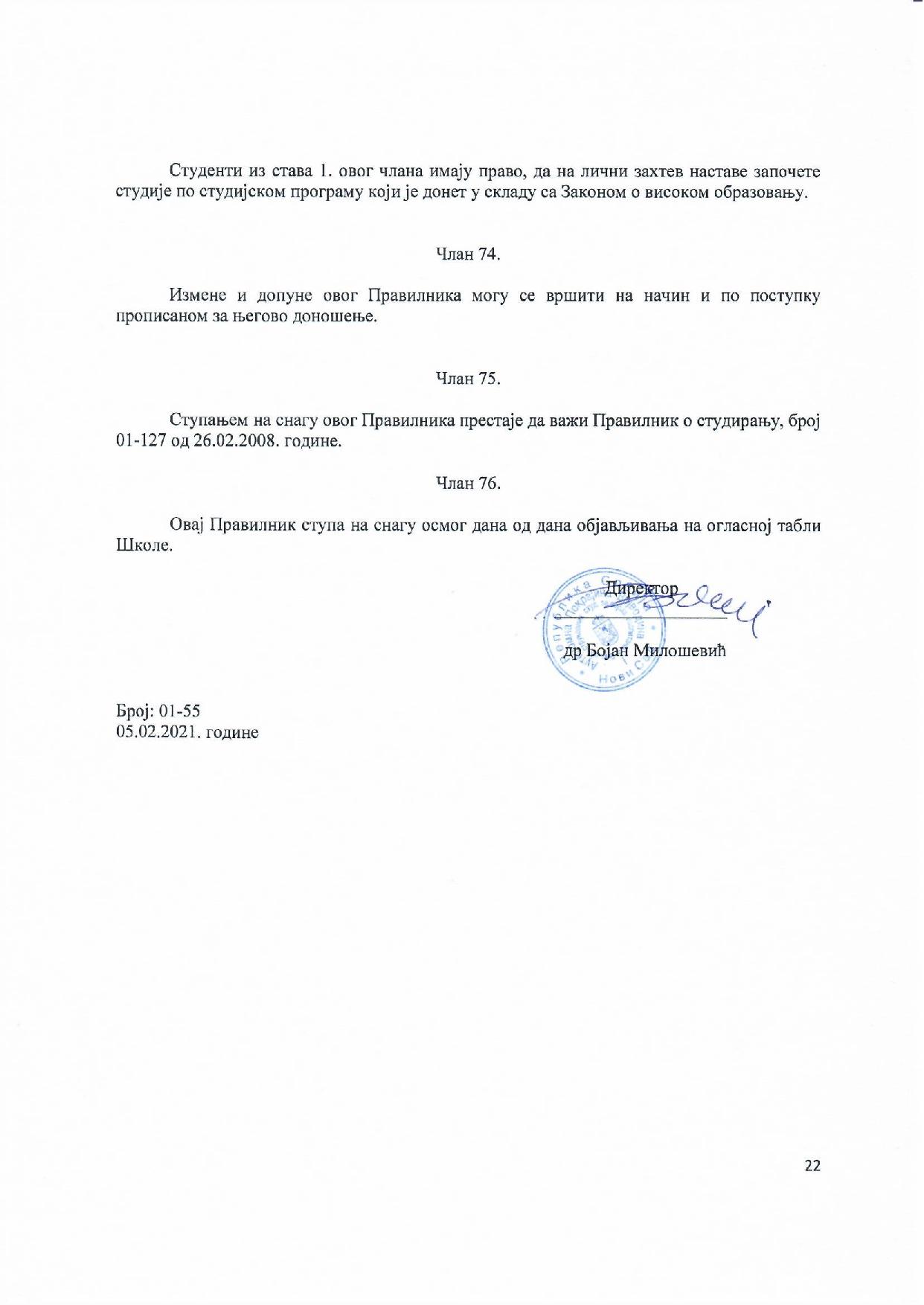 